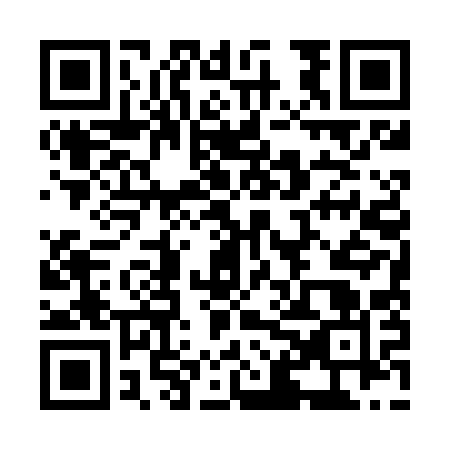 Ramadan times for Lalibela, EthiopiaMon 11 Mar 2024 - Wed 10 Apr 2024High Latitude Method: NonePrayer Calculation Method: Muslim World LeagueAsar Calculation Method: ShafiPrayer times provided by https://www.salahtimes.comDateDayFajrSuhurSunriseDhuhrAsrIftarMaghribIsha11Mon5:235:236:3312:343:536:346:347:4012Tue5:235:236:3312:333:536:346:347:4013Wed5:225:226:3212:333:526:346:347:4114Thu5:215:216:3212:333:526:346:347:4115Fri5:215:216:3112:333:516:346:347:4116Sat5:205:206:3012:323:516:356:357:4117Sun5:205:206:3012:323:506:356:357:4118Mon5:195:196:2912:323:506:356:357:4119Tue5:185:186:2912:323:496:356:357:4120Wed5:185:186:2812:313:496:356:357:4121Thu5:175:176:2712:313:486:356:357:4122Fri5:165:166:2712:313:486:356:357:4123Sat5:165:166:2612:303:476:356:357:4124Sun5:155:156:2512:303:476:356:357:4125Mon5:145:146:2512:303:466:356:357:4126Tue5:145:146:2412:293:456:356:357:4127Wed5:135:136:2312:293:456:356:357:4128Thu5:125:126:2312:293:446:356:357:4129Fri5:125:126:2212:293:436:356:357:4230Sat5:115:116:2212:283:436:356:357:4231Sun5:105:106:2112:283:426:356:357:421Mon5:105:106:2012:283:416:356:357:422Tue5:095:096:2012:273:416:356:357:423Wed5:085:086:1912:273:406:356:357:424Thu5:075:076:1812:273:396:356:357:425Fri5:075:076:1812:263:396:356:357:426Sat5:065:066:1712:263:386:356:357:427Sun5:055:056:1712:263:376:356:357:428Mon5:055:056:1612:263:366:356:357:439Tue5:045:046:1512:253:366:366:367:4310Wed5:035:036:1512:253:356:366:367:43